____________________________________________________________________________________________________________________________________________________________________________________________________________________________________________________________________________________________________________________________________________________________________________________________________________________________________________________________________________________________________________________________________________________________________________________________________________________________________________________________________________________________________________________________________________________________________________________________________________________________________________________________________________________________Project TitleProject TitleName: Name: Engineering & Design IIOld Bridge High SchoolMr. BeverlyWinter 2018Period: 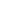 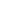 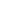 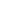 